Training Workshop on “Project Appraisal and Risk ManagementA training workshop on “Project Appraisal and Risk Management" was organized by Pakistan Planning and Management Institute (PPMI), Ministry of Planning, Development and Reform, Government of Pakistan on August 22-25, 2017.The main topics of the Training workshop were:Overview of project planning processesRole of Appraisal in project planningEstimation of project cost and benefitsProject Appraisal: Concepts, tools & TechniquesProject Economic AnalysisProject Financing & Financial sustainability of projectsProject cost effectiveness/Unit cost AnalysisProject Financial & Economic Analysis (exercise)Project Risk Identification & ManagementFoundation of uncertainty & risk, risk & sensitivity analysisUncertainty & risk, risk & sensitivity analysis (exercise)Dr. Muhammad Mohsin Javed (Director) from Directorate of Quality Enhancement (DQE) Virtual University of Pakistan attended the Training workshop. At the end of the event, all the participants appreciated PPMI for such a worthwhile endeavor.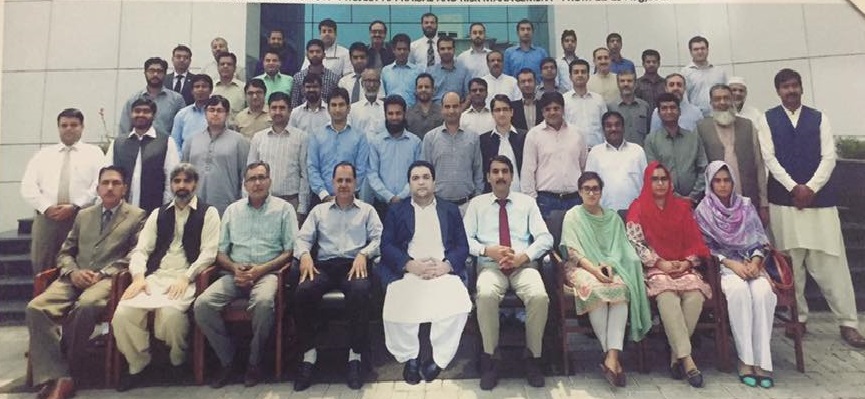 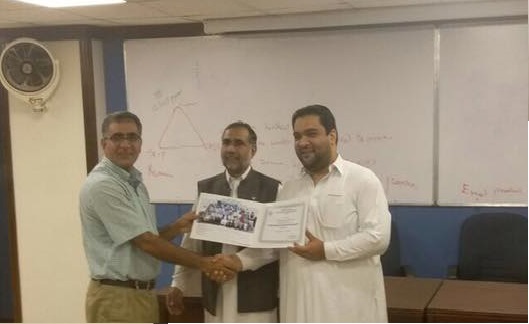 